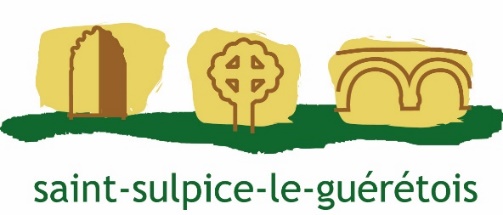 COMPTE-RENDU DES DÉLIBERATIONS DU CONSEIL MUNICIPAL SÉANCE DU 27 JUIN 2022L'an deux mille vingt-deux le vingt-sept du mois de juin à dix-huit heures, le Conseil Municipal de la Commune de ST SULPICE le GUERETOIS, dûment convoqué, s'est réuni en session ordinaire, salle du Conseil à la mairie, sous la Présidence de M. Éric BODEAU, Maire.Convocation adressée le : 22 juin 2022.Etaient présents les conseillers municipaux suivants, formant la majorité des membres en exercice :Mme Valérie BAZIN ; M. Éric BODEAU ; Mme Sylvie BRE ; M. François CHATELAIN ; M. Didier DEMKIW ; Mme Annie DEVINEAU ; M. Frédéric DOS SANTOS ; M. Jean-Jacques DUPRE ; M. Alain GAZONNAUD ; M. Jean-Claude LABESSE ; M. Sylvain LAFAYE ; Mme Emmanuelle LAMBERT ; M. Patrick SMITH ; M. Ludovic VILLATTE et Mme Geneviève WIDMANN.Etaient absents et excusés, ayant donné pouvoir : Mme Claude DALOT, qui a donné pouvoir à M. Eric BODEAU,M. Patrick GUERIDE, qui a donné pouvoir à M. Alain GAZONNAUD,Mme Nathalie RIBOULET, qui a donné pouvoir à M. Jean-Claude LABESSE (jusqu’à son arrivée à 18h35)Mme Fabienne VALENT-GIRAUD, qui a donné pouvoir à M. Frédéric DOS SANTOS.Etaient absents et excusés : Néant.M. Didier DEMKIW a été désigné en qualité de secrétaire de séance par le Conseil municipal.ADMINISTRATION GENERALE Approbation du procès-verbal du Conseil municipal du 31 mai 2022Le projet de procès-verbal de la séance du 31 mai 2022 a été adressé aux membres par mail avec la convocation.Ce procès-verbal n’appelant aucune observation particulière, il est adopté à l’unanimité des membres présents ou représentés. ADMINISTRATION GENERALECompte rendu des délégations du Maire Dans le cadre des pouvoirs qui lui ont été délégués en application de l’article L 2122-22 du CGCT, le Maire n’a pas rapporté de décision.2022 D-38ADMINISTRATION GENERALE – Election d’un adjoint au maireLe Maire fait part au Conseil Municipal que Mme Emilie GAILLE a adressé un courrier à Madame la Préfète de la Creuse le 5 mai 2022 afin de démissionner de sa fonction de 4ème adjointe au maire et de son mandat de conseillère municipale.Vu le code général des collectivités territoriales, notamment ses articles L 2122-1 et suivants,Vu la délibération n°2020-D-21 en date du 23 mai 2020 fixant le nombre d’adjoints au maire à 5,Vu la délibération n°2020-D-22 en date du 23 mai 2020 relative à l’élection des adjoints,Vu la délibération n°2021-D-01 en date du 2 mars 2021 relative à l’élection d’un adjoint au maire,Considérant qu’un poste d’adjoint au maire est vacant suite à l’acceptation de la démission de Mme Emilie GAILLE de sa fonction de 4ème adjoint au maire par Madame la Préfète de la Creuse par courrier en date du 31 mai 2022,Considérant que pour assurer le bon fonctionnement des services, il s’avère nécessaire de maintenir 5 postes d’adjoint et de pourvoir celui devenu vacant,Le maire propose que le nouvel adjoint occupe, dans l’ordre du tableau, le même rang que l’adjoint démissionnaire.Après en avoir délibéré, le Conseil municipal :Article 1er : Décide, à l’unanimité de ses membres présents ou représentés, de maintenir à 5 le nombre d’adjoints au maire et que l’adjoint élu occupera le 4ème rang dans l’ordre du tableau.Article 2 : Procède à l’élection d’un adjoint au maire :Candidature : M. Jean-Jacques DUPRENombre de conseillers présents ne participant pas au vote : 1Nombre de votants : 18Nombre de suffrages déclarés nul : 0Nombre de suffrages déclarés blancs : 0Nombre de suffrages exprimés : 18Majorité absolue : 10M. Jean-Jacques DUPRE, ayant obtenu la majorité absolue, est déclaré élu 4ème adjoint au maire. Il sera en charge de l’Education, de l’Animation Jeunesse et de la petite enfance.2022 D-39ADMINISTRATION GENERALE – Modification des commissions municipales(champ d’action et composition)Le Maire rappelle au Conseil municipal que par délibération n°2020-D-26 en date du 3 juin 2020, les commissions municipales suivantes ont été créées :Intercommunalité / Activités industrielles, commerciales, agricoles et économiques (11 membres)Communication / Citoyenneté : 12 membresAction sociale / Santé : 10 membresFinances / Gestion administrative / Gestion du personnel : 13 membresPetite enfance / Education / Animation jeunesse : 8 membresTravaux / Equipements / Urbanisme / Infrastructures / Sécurité / Environnement : 12 membresSport / Culture / Vie associative / Tourisme / Patrimoine : 11 membres.Après 2 ans de fonctionnement, il s’avère nécessaire de modifier leur champ d’action en lien avec les délégations des adjoints au maire.Le maire propose de constituer les commissions municipales de la manière suivante :Intercommunalité / Activités industrielles, commerciales, agricoles et économiques / TourismeCommunication / Citoyenneté / CultureFinancesTravaux / Equipements / Infrastructures / Sécurité / Environnement / PatrimoineVie associativePetite enfance / Education / Animation jeunesseAction sociale / Santé.Il indique qu’il reste président de droit de toutes les commissions et qu’un vice-président sera réélu lors de leur prochaine réunion. Le nombre des membres de chaque commission ne devrait pas excéder 10 afin de permettre leur bon fonctionnement, tout en respectant le principe de la représentation proportionnelle pour permettre l’expression pluraliste des élus. Un compte-rendu des travaux devra être établi à chaque réunion et transmis à tous les conseillers municipaux après validation du maire.Vu le code général des collectivités territoriales, notamment son article L 2121-22,Vu les délibérations n°2020-D-27 en date du 3 juin 2020 et n°2021-D-03 en date du 2 mars 2021 relatives à la composition des commissions municipales,Après en avoir délibéré, à l’unanimité de ses membres présents ou représentés, le Conseil municipal :Article 1er :  Décide de créer les commissions municipales permanentes suivantes à compter de la présente délibération :Intercommunalité / Activités industrielles, commerciales, agricoles et économiques / TourismeCommunication / Citoyenneté / CultureFinancesTravaux / Equipements / Infrastructures / Sécurité / Environnement / PatrimoineVie associativePetite enfance / Education / Animation jeunesseAction sociale / Santé.Article 2 :  Désigne les membres des commissions municipales permanentes de la manière suivante :2022 D-40ADMINISTRATION GENERALE – Remplacement d’un membre du Comité de la Caisse des EcolesVu le code de l’Education, notamment son article R 212-26,Vu le code général des collectivités territoriales, notamment son article L 2121-21,Vu les statuts de la Caisse des Ecoles de Saint-Sulpice-Le-Guérétois fixant à 4 le nombre de membres du Conseil municipal,Vu la délibération n°2020-D-39 en date du 3 juin 2020 désignant les membres de la Caisse des Ecoles,Considérant qu’il y a lieu de pourvoir au remplacement d’un membre suite à la démission de Mme Emilie GAILLE acceptée par Madame la Préfète de la Creuse le 31 mai 2022,Considérant qu’il y a lieu de procéder à une élection au scrutin secret, sauf si le Conseil municipal décide à l’unanimité de procéder à un vote au scrutin public,Après en avoir délibéré, le Conseil municipal :Article 1er : Décide, à l’unanimité de ses membres présents ou représentés, de procéder à un vote au scrutin public.Article 2 : Procède l’élection d’un membre de la Caisse des Ecoles de la manière suivante :M. Jean-Jacques DUPRE se déclare candidat.Nombre de conseillers présents ne participant pas au vote : 0Nombre de votants : 19Nombre de suffrages obtenus : 19M. Jean-Jacques DUPRE est élu membre du Comité de la Caisse des Ecoles.2022 D-41RESSOURCES HUMAINES – Dénonciation de la convention relative à la « paye à façon »Par délibération n°2020-D-93 en date du 14 octobre 2020, le Conseil municipal a décidé d’adhérer au service « paye à façon » du Centre de Gestion de la Fonction Publique Territoriale de la Creuse pour l’année 2021 et autoriser le Maire ou son représentant à signer une convention.Conclue à compter du 1er janvier 2021, cette convention prévoit dans son article 6 qu’elle est renouvelable tacitement dans la limite d’une durée totale de 3 ans, mais qu’elle peut être dénoncée par l’une ou l’autre des parties à chaque échéance d’année civile (à l’exception de la 1ère année d’engagement), par lettre recommandée avec accusé de réception, en observant un préavis de 6 mois, soit avant le 30 juin.Le Maire constate que cette prestation est relativement onéreuse comparée au service rendu : la préparation des éléments de paye et leur mandatement sont toujours effectués par la commune qui ne dispose plus d’historique dans son propre logiciel de paye. Par ailleurs, le secrétariat possède dorénavant les ressources suffisantes pour réaliser l’ensemble des tâches. Une formation sur le logiciel et sur la paye pourra conforter l’expertise des agents. Le Maire propose de dénoncer la convention relative à la paye à façon signée avec le Centre de Gestion à compter du 1er janvier 2023.Après en avoir délibéré, à l’unanimité de ses membres présents ou représentés, le Conseil municipal :Article 1er : Accepte de dénoncer la convention relative à la « paye à façon » à compter du 1er janvier 2023.Article 2 : Charge le Maire ou son représentant d’effectuer les démarches nécessaires auprès du Centre de Gestion de la Fonction Publique Territoriale de la Creuse.2022 D-42AFFAIRES FONCIERES – Vente d’un bien de section du village de Cherchory à M. SIMON : modification des conditions suite au remaniement cadastralVu le code général des collectivités territoriales, notamment ses articles L 2411-1 à 19,Vu la délibération n°2020-D-47 en date du 8 juillet 2020 autorisant la vente du bien de section cadastré A59 situé à Cherchory d’une contenance de 1 140 m² (bois, taillis) à M. Alexandre SIMON au prix de 2 000 € l’hectare,Vu l’arrêté de Madame la Préfète de la Creuse en date du 20 février 2020 autorisant l’aliénation de la parcelle cadastrée A 59 appartenant à la section de Cherchory au profit de M. Alexandre SIMON,Considérant que le village de Cherchory a fait l’objet d’un remaniement cadastral en 2021 afin que le plan corresponde à la réalité du terrain (chemin qui a été élargi en piste) et que la parcelle A 59 d’une contenance de 1 140 m² est devenue la parcelle AB 257 d’une contenance de 697 m²,Considérant que M. Alexandre SIMON n’est pas lésé par cette modification,Après en avoir délibéré, à l’unanimité de ses membres présents ou représentés, le Conseil municipal :Article 1er : Confirme l’autorisation de cession à M. Alexandre SIMON du bien de la section de Cherchory cadastré AB 257 (ancien A 59) d’une contenance de 697 m² au prix de 2 000 € l’hectare, soit 139,40 €.Article 2 : Charge le Maire ou son représentant de communiquer la présente délibération au notaire chargé de la rédaction de l’acte authentique correspondant afin de finaliser cette vente.INFORMATIONS DIVERSESM. PEROT, Eco constructeur, a présenté son projet de construction sur 2 parcelles de l’Ecoquartier.Point sur l’adressage : le travail est en voie d’achèvement.Information sur les problèmes de potabilité de l’eau et l’interdiction de sa consommation dans 3 villages de la commune impactant 33 abonnés depuis le dimanche 26 juin dernier.Date de la prochaine réunion : non fixée.L'ordre du jour étant épuisé, la séance est levée à 20h00.Compte-rendu établi le 30 juin 2022.Le MaireEric BODEAUNom Prénom des candidatsNombre de suffrages obtenusNombre de suffrages obtenusNom Prénom des candidatsEn chiffresEn lettresDUPRE Jean-Jacques18Dix-huitINTITULE DE LA COMMISSIONNOMBRE DE MEMBRESLISTE DES MEMBRESLISTE DES MEMBRESINTERCOMMUNALITE / ACTIVITES INDUSTRIELLES COMMERCIALES AGRICOLES ET ECONOMIQUESTOURISME8BODEAU EricGUERIDE PatrickINTERCOMMUNALITE / ACTIVITES INDUSTRIELLES COMMERCIALES AGRICOLES ET ECONOMIQUESTOURISME8BAZIN ValérieLAMBERT EmmanuelleINTERCOMMUNALITE / ACTIVITES INDUSTRIELLES COMMERCIALES AGRICOLES ET ECONOMIQUESTOURISME8CHATELAIN FrançoisLABESSE Jean-ClaudeINTERCOMMUNALITE / ACTIVITES INDUSTRIELLES COMMERCIALES AGRICOLES ET ECONOMIQUESTOURISME8DOS SANTOS FrédéricVALENT-GIRAUD FabienneCOMMUNICATION / CITOYENNETE /CULTURE8BODEAU EricDUPRE Jean-JacquesCOMMUNICATION / CITOYENNETE /CULTURE8BAZIN ValérieGAZONNAUD AlainCOMMUNICATION / CITOYENNETE /CULTURE8DALOT ClaudeLAMBERT EmmanuelleCOMMUNICATION / CITOYENNETE /CULTURE8DEMKIW DidierWIDMANN GenevièveCOMMUNICATION / CITOYENNETE /CULTURE8DOS SANTOS FrédéricFINANCES11BODEAU EricLABESSE Jean-ClaudeFINANCES11CHATELAIN FrançoisLAFAYE SylvainFINANCES11DEVINEAU AnnieVALENT-GIRAUD FabienneFINANCES11DUPRE Jean-JacquesVILLATTE LudovicFINANCES11GAZONNAUD AlainWIDMANN GenevièveFINANCES11GUERIDE PatrickTRAVAUX / EQUIPEMENT / INFRASTRUCTURES / SECURITE / ENVIRONNEMENT / PATRIMOINE14BODEAU EricGUERIDE PatrickTRAVAUX / EQUIPEMENT / INFRASTRUCTURES / SECURITE / ENVIRONNEMENT / PATRIMOINE14BAZIN ValérieLABESSE Jean-ClaudeTRAVAUX / EQUIPEMENT / INFRASTRUCTURES / SECURITE / ENVIRONNEMENT / PATRIMOINE14BRE SylvieLAFAYE SylvainTRAVAUX / EQUIPEMENT / INFRASTRUCTURES / SECURITE / ENVIRONNEMENT / PATRIMOINE14CHATELAIN FrançoisRIBOULET NathalieTRAVAUX / EQUIPEMENT / INFRASTRUCTURES / SECURITE / ENVIRONNEMENT / PATRIMOINE14DEMKIW DidierSMITH PatrickTRAVAUX / EQUIPEMENT / INFRASTRUCTURES / SECURITE / ENVIRONNEMENT / PATRIMOINE14DEVINEAU AnnieVALENT-GIRAUD FabienneTRAVAUX / EQUIPEMENT / INFRASTRUCTURES / SECURITE / ENVIRONNEMENT / PATRIMOINE14GAZONNAUD AlainVILLATTE LudovicVIE ASSOCIATIVE11BODEAU EricGAZONNAUD AlainVIE ASSOCIATIVE11BRE SylvieLABESSE Jean-ClaudeVIE ASSOCIATIVE11DALOT ClaudeLAFAYE SylvainVIE ASSOCIATIVE11DEMKIW DidierRIBOULET NathalieVIE ASSOCIATIVE11DEVINEAU AnnieVALENT-GIRAUD FabienneVIE ASSOCIATIVE11DUPRE Jean-JacquesPETITE ENFANCE / EDUCATION / ANIMATION JEUNESSE10BODEAU EricDUPRE Jean-JacquesPETITE ENFANCE / EDUCATION / ANIMATION JEUNESSE10BRE SylvieGUERIDE PatrickPETITE ENFANCE / EDUCATION / ANIMATION JEUNESSE10CHATELAIN FrançoisLABESSE Jean-ClaudePETITE ENFANCE / EDUCATION / ANIMATION JEUNESSE10DEVINEAU AnnieLAMBERT EmmanuellePETITE ENFANCE / EDUCATION / ANIMATION JEUNESSE10DOS SANTOS FrédéricRIBOULET NathalieACTION SOCIALE / SANTE11BODEAU EricDUPRE Jean-JacquesACTION SOCIALE / SANTE11BAZIN ValérieGAZONNAUD AlainACTION SOCIALE / SANTE11BRE SylvieLAMBERT EmmanuelleACTION SOCIALE / SANTE11DALOT ClaudeRIBOULET NathalieACTION SOCIALE / SANTE11DEVINEAU AnnieVALENT-GIRAUD FabienneACTION SOCIALE / SANTE11DOS SANTOS Frédéric